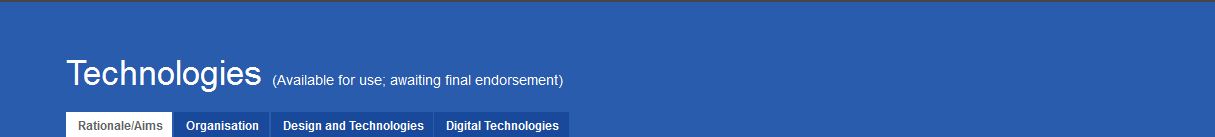 PROFESSIONAL DEVELOPMENT FOR EDUCATORS Practical ideas for teaching and integrating the Australian Technologies Curriculum Presented by Joanne Villis Inter-tech EducationThis training day has been designed to introduce teachers to the Technologies Curriculum by offering practical ways to teach and integrate both digital and design technologies. Practical, digital and hands on resources will be introduced and explored throughout the day.As the Technologies Curriculum has been designed using Band Levels, this session will also explore possible ways in which Content Descriptors can be covered over each Band Level (i.e. shared between two year levels). In addition, the majority of the practical teaching ideas have been linked to Higher Order Thinking Skills.Date: Friday June 20th (Term 2 Week 8) 			Time: 9:30am-3:30pmSuitable for: Year 3 to Year 6 Classroom Teachers/ICT CoordinatorsLocation: Campbelltown Public Library, 171 Montacute Road, Newton, SACost: $220 pp Morning tea and Lunch will be provided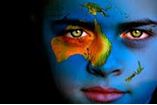 To Register Contact: jvillis@inter-tech.com.auABN: 30 708 449 536    http://intertecheducation.edublogs.org/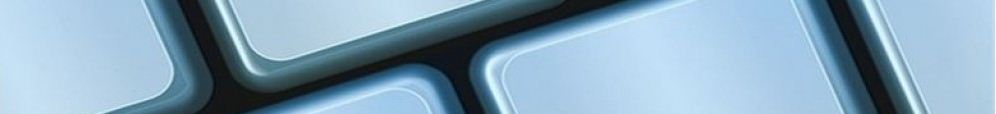 